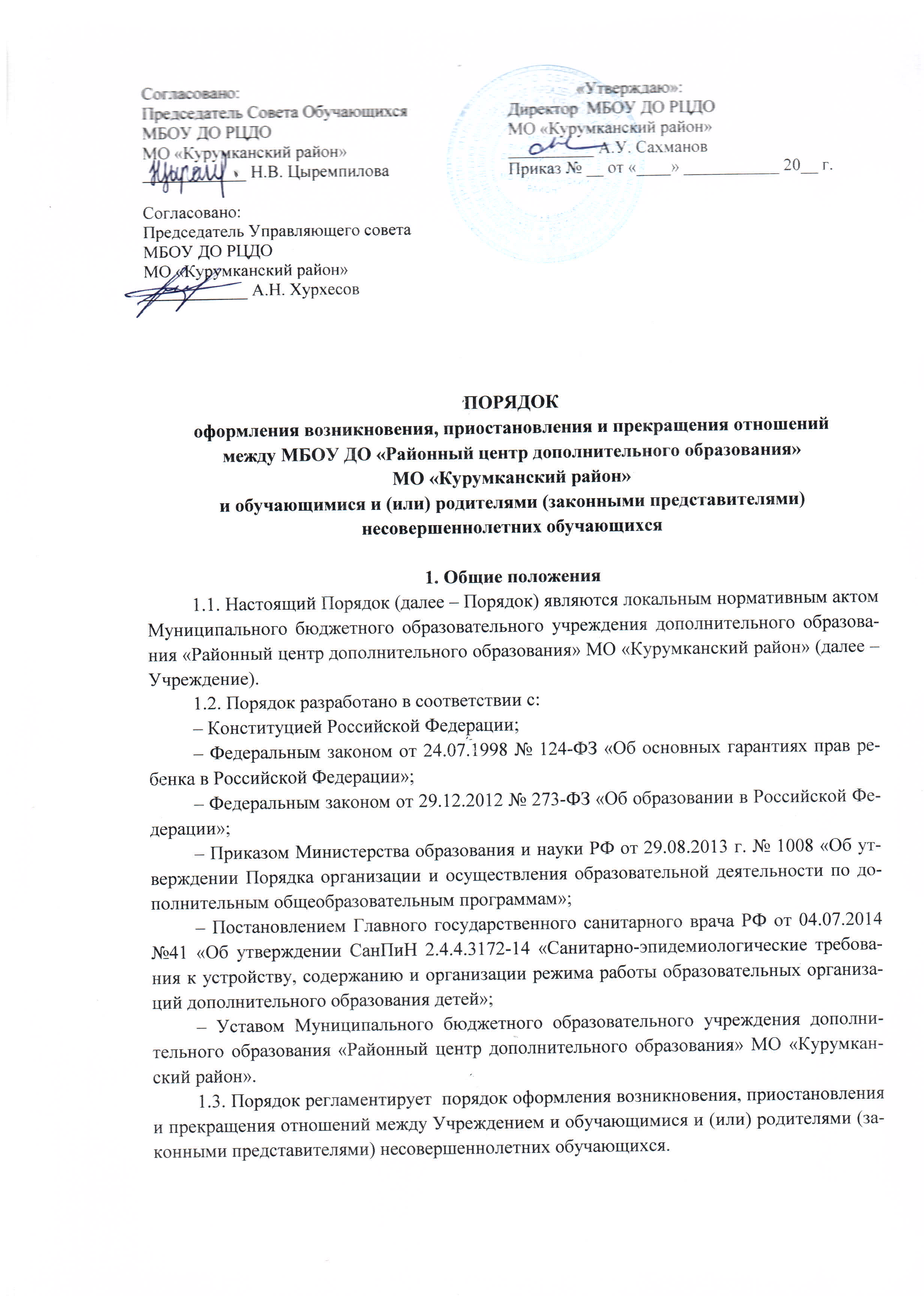 2. Возникновение образовательных отношений2.1. Прием обучающихся в Учреждение осуществляется на основе свободного выбора дополнительной общеобразовательной программы и сроков ее освоения.2.2. В Учреждение принимаются все желающие, проживающие на территории муниципального образования «Курумканский район», в возрасте от 4 лет.2.3. Прием обучающихся в Учреждение осуществляется при предъявлении родителями (законными представителями) обучающихся следующих документов:– заявление родителя (законного представителя) несовершеннолетнего обучающегося о приеме в учреждение по установленной форме;– заявление воспитанника, достигшего 14 лет.2.4. Основанием возникновения образовательных отношений является приказ о зачислении лица для обучения в Учреждении на основании представленных документов.2.5. При приеме детей Учреждение обязано ознакомить их и родителей (законных представителей) с Уставом Учреждения, лицензией на осуществление образовательной деятельности и другими документами, регламентирующими организацию образовательного процесса.2.6. Прием обучающихся в учреждении возможен в течение учебного года в группы первого, второго и последующих годов обучения в следующих случаях:– по желанию обучающихся и при наличии места в учебной группе;– на второй и последующие года обучения, при условии успешной сдачи контрольных нормативов, предусмотренных дополнительной образовательной программой.2.7. Права и обязанности обучающегося, предусмотренные законодательством об образовании и локальными нормативными актами Учреждения возникают у лица, принятого на обучение с даты зачисления.2.8. Учреждение вправе отказать в приеме  исключительно в следующих случаях::– отсутствие  свободных мест  в  учреждении;– при предоставлении  родителями (законными представителями) документов, не соответствующих  установленным требованиям;– при наличии медицинского заключения о состоянии здоровья ребенка, препятствующего пребыванию в Учреждении;– несоответствия поступающего возрастной группе, прописанной  в дополнительной образовательной программе;– невыполнение контрольных нормативов при поступлении в объединения на второй и последующие года обучения.Отказ в приеме по иным основаниям не допускается.3. Приостановление образовательных отношений3.1. Место за обучающимся   в  Учреждении  сохраняется   на   время   его   отсутствия   в   случаях:– болезни,– карантина,– прохождения санаторно-курортного лечения,– нахождения  обучающегося  в  отпуске  с  родителями (законными представителями),– в иных случаях   по   уважительным    семейным   обстоятельствам,   по   заявлению   родителей.4. Прекращение образовательных отношений4.1.  Образовательные отношения могут быть прекращены досрочно на основании приказа директора   в следующих случаях:– по инициативе обучающегося или родителей (законных представителей) несовершеннолетнего обучающегося;– по инициативе организации, осуществляющей образовательную деятельность, в случае применения к обучающемуся, достигшему возраста пятнадцати лет, отчисления как меры дисциплинарного взыскания, в случае невыполнения обучающимся по образовательной программе обязанностей по добросовестному освоению образовательной программы и выполнению учебного плана.– по обстоятельствам, не зависящим от воли обучающегося или родителей (законных представителей) несовершеннолетнего обучающегося и организации, осуществляющей образовательную деятельность, в том числе в случае ликвидации организации, осуществляющей образовательную деятельность.4.2. Права и обязанности обучающегося, предусмотренные законодательством об образовании и локальными нормативными актами образовательного учреждения, прекращаются с даты его отчисления.